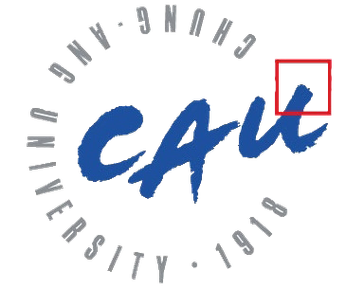 CHUNG-ANG UNIVERSITYЧУНАНСКИЙ УНИВЕРСИТЕТ, кампусы в городах Сеул и Ансон, Республика Кореяhttp://neweng.cau.ac.kr/ Весенний семестр: начало марта - середина июняДедлайн: 5 ноябряОсенний семестр – начало сентября - середина декабряДедлайн : 5 маяСПИСОК КУРСОВ, ЧИТАЕМЫХ НА АНГЛИЙСКОМ ЯЗЫКЕ:http://neweng.cau.ac.kr/cms/FR_CON/index.do?MENU_ID=630 СПИСОК ФАКУЛЬТЕТОВ:Колледж инженерного делаКолледж инфокоммуникационных технологийКолледж искусствКолледж бизнеса и экономикиКолледж естественных наукКолледж биотехнологииКолледж гуманитарных наукКолледж социальных наукОбучение в рамках программы обмена студентами бесплатное.Обучение проходит на английском либо корейском языке в зависимости от учебной программы.СПИСОК ДОКУМЕНТОВ:- Заполненная онлайн анкета на обменную программу- Копия действительного загранпаспорта- Перевод выписки из зачетной ведомости на английский язык, заверенный отделом по международным связям - Учебный план студента на английском либо корейском языке- Сертификат о знании корейского либо английского языка (В1)- Письмо о номинации студента на обменную программу- Подтверждение финансовой состоятельности (копия выписки банка о наличии минимум  13,000 USD на балансе, письма родителей о финансовой поддержке, письмо о присуждении гранта и т.п.)- Подписанный договор на проживание в общежитии кампуса (если проживание в кампусе)- 2 фотографии (без головного убора, как на паспорт)  3.5 × 4.5смПОДРОБНАЯ ИНФОРМАЦИЯ ДЛЯ ОБМЕННЫХ СТУДЕНТОВ И АНКЕТА:http://neweng.cau.ac.kr/cms/FR_CON/index.do?MENU_ID=530# 